MotivationHovedstyrelsen indstiller forslaget til en tilføjelse til principprogrammet til kongressens godkendelse.ForslagDanmarks Lærerforenings mål og værdier (2.afsnit i principprogrammet)Danmarks Lærerforening skal være medlemmernes fagforening, der udvikles i en levende dialog om, hvordan foreningens mål og værdier skal forstås og realiseres. Danmarks Lærerforening er en partipolitisk uafhængig organisation, som har til formål at varetage medlemmernes pædagogiske, faglige, økonomiske og tjenstlige interesser, styrke sammenholdet og virke for folkeskolens udvikling og de øvrige områder, medlemmerne beskæftiges med. Danmarks Lærerforening arbejder aktivt for at udvikle samfundet i demokratisk og bæredygtig retning. Foreningen vil, som en del af den samlede fagbevægelse og gennem arbejdet for udvikling af folkeskolen, søge at påvirke de nationale og globale udfordringer, der påvirker menneskers levevilkår nu og i fremtiden. Grøn omstilling og bæredygtighed (Sidste afsnit i principprogrammet)Danmarks Lærerforening er en synlig medspiller i kampen for et demokratisk og bæredygtigt samfund. Foreningen arbejder som en del af fagbevægelsen lokalt, nationalt og internationalt for at sikre menneskers fremtidige levevilkår og eksistens, og for at politiske beslutninger om grøn omstilling og bæredygtighed er socialt retfærdige. Danmarks Lærerforening arbejder for grøn omstilling og bæredygtighed sammen med medlemmer, forskere og andre interessenter og understøtter, at lærerne kan inddrage grøn omstilling og bæredygtighed i deres professionelle virke.ForslagsstillerHovedstyrelsen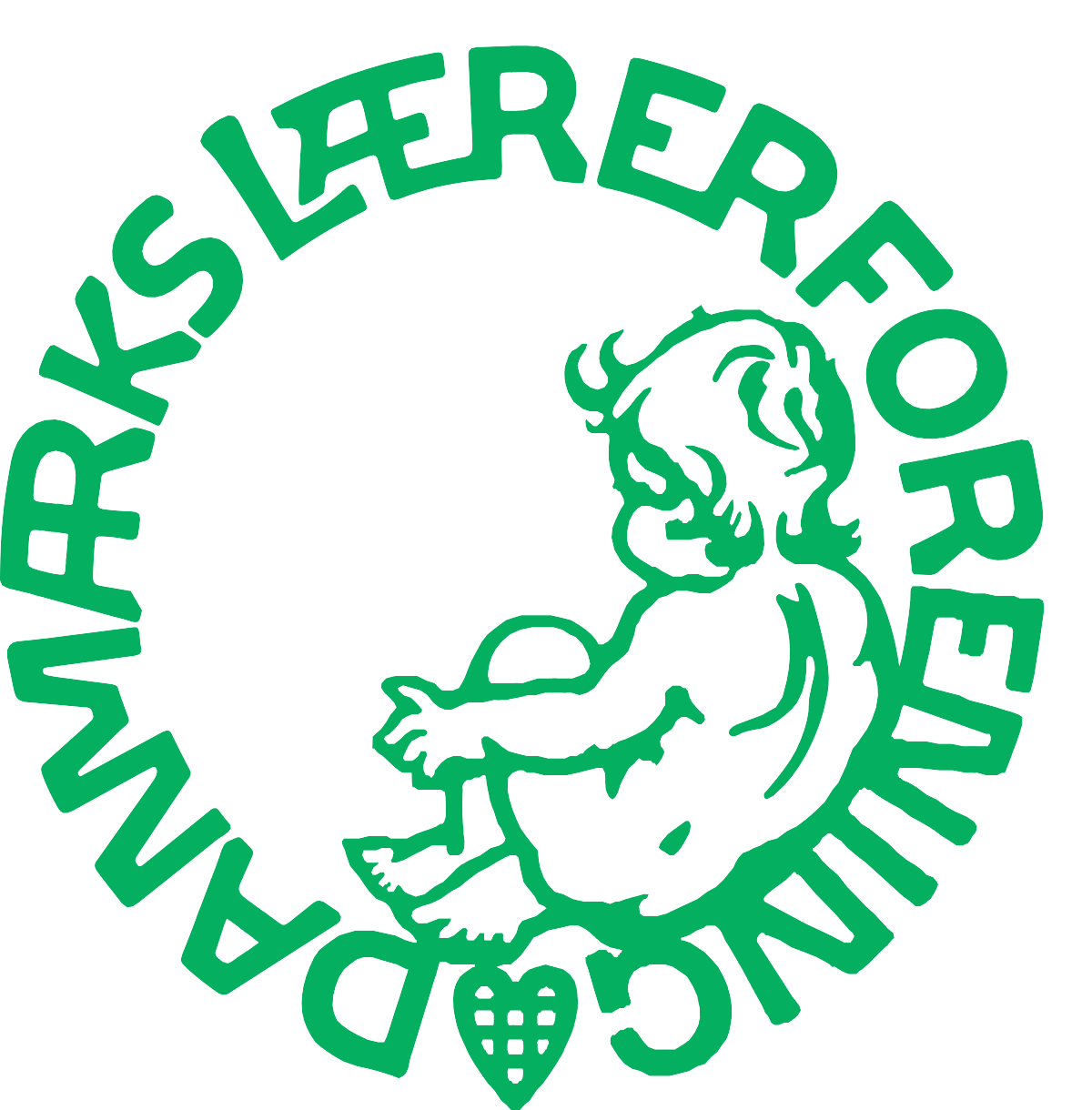 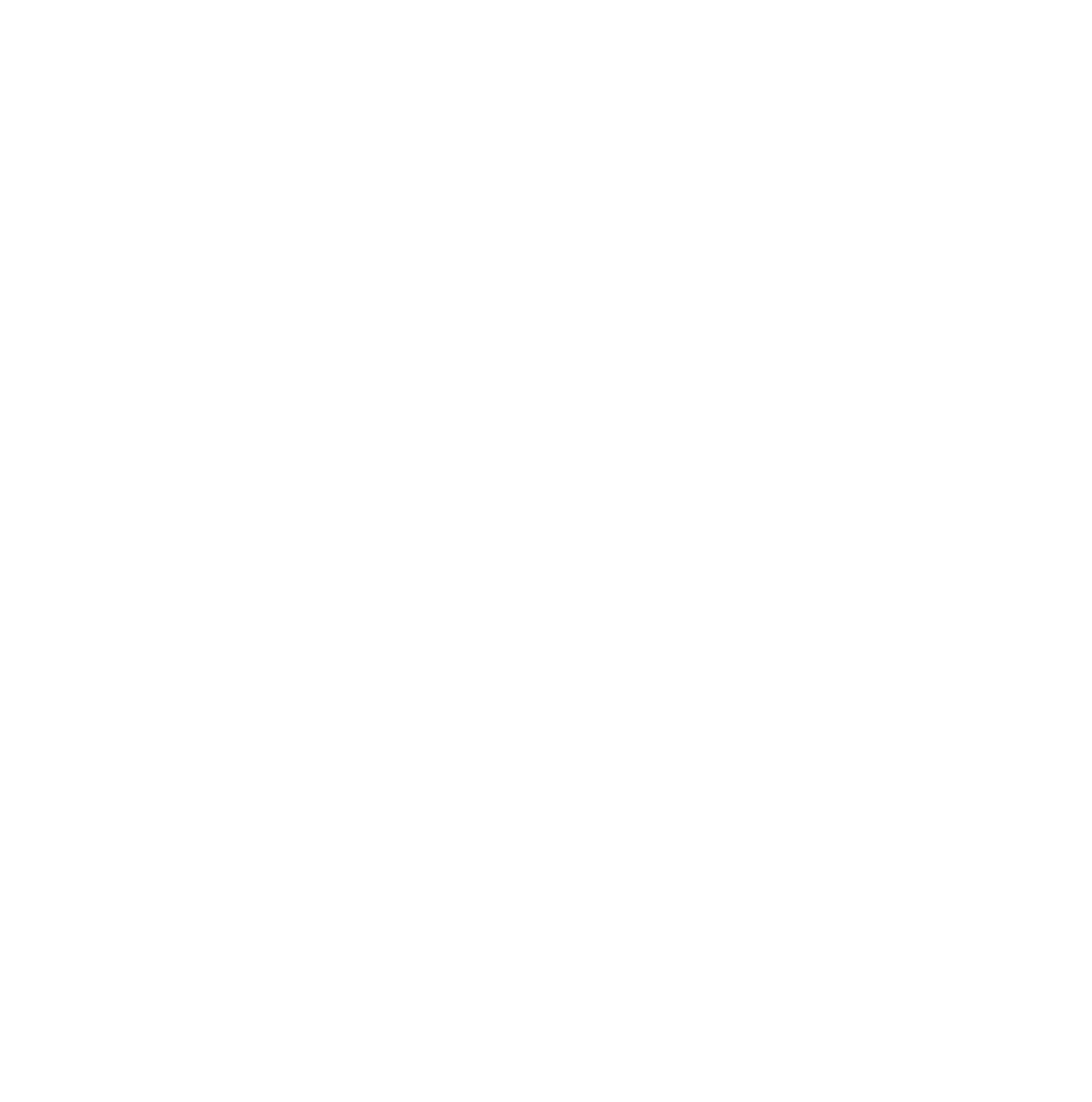 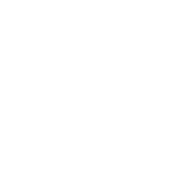 PRINCIPPROGRAMPRINCIPPROGRAMFOR DANMARKS LÆRERFORENINGDanmarks Lærerforenings kongres 8.-10. sep. 2015.Danmarks Lærerforenings principprogram beskriver de grund- læggende principper, som organisationen bygger sin praksis på. Principprogrammet henvender sig til foreningens organisationsvalgte til brug for de valg, der træffes i den daglige praksis og i foreningens politikudvikling. Udover principperne indeholder principprogrammet en række overordnede politikker på væsentlige områder.I principprogrammet lægges der vægt på at beskrive Danmarks Lærerforenings holdninger og politik. Der kan således ikke findes oplysninger om al gældende praksis eller regler i overenskomster og lovgivning i principprogrammet.Principprogrammet danner sammen med foreningens vedtægter og professionsideal hjørnestenene for, hvordan vi som fagforening forholder os til os selv, vores opgaver og den fremtid, vi gerne vil præge for medlemmerne. Udover hjørnestenene arbejder Danmarks Lærerforening dynamisk med strategiudvikling herunder formulering af visioner og målsætninger.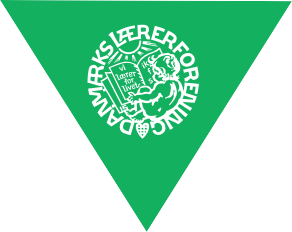 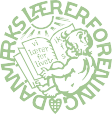 DANMARKS LÆRERFORENINGS MÅL OG VÆRDIERDanmarks Lærerforening skal være medlemmernes fagforening, der udvikles i en levende dialog om, hvordan foreningens mål og værdier skal forstås og realiseres. Danmarks Lærerforening er en partipolitisk uafhængig organisation, som har til formål at varetage medlemmernes pædagogiske, faglige, økonomiske og tjenstlige interesser, styrke sammenholdet og virke for folkeskolens udvikling og de øvrige områder, medlemmerne beskæftiges med. Danmarks Lærerforening arbejder aktivt for at udvikle samfundet i demokratisk og bæredygtig retning. Foreningen vil, som en del af den samlede fagbevægelse og gennem arbejdet for udvikling af folkeskolen, søge at påvirke de nationale og globale udfordringer, der påvirker menneskers levevilkår nu og i fremtiden. 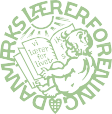 PRINCIPPERVi vil søge indflydelse og være aktivt til stede, hvor der træffes beslutninger af betydning for foreningens medlemmer.Vi vil arbejde for vilkår og uddannelse, der gør, at alle organisationsvalgte og ansatte kan træffe beslutninger og handle i forhold til foreningens arbejds- og indsatsområder.Vi vil udføre vores arbejde i loyalitet over for foreningspolitiske beslutninger.Vi vil være en attraktiv fagforening for alle medlemmer og have en høj organisationsprocent.Vi vil styrke rekruttering af både mænd og kvinder til organisations- arbejdet med det mål, at begge køn er ligeligt repræsenteret i foreningens besluttende organer.Vi vil have en åben dialog og engagere så mange medlemmer som muligt i udviklingen og udførelsen af foreningens politik. Vores besluttende organer er sammensat og arbejder på grundlag af repræsentativt demokrati, og vi tager hensyn til mindretal.Vi vil tilbyde alle medlemmer lige muligheder for rådgivning og sags- behandling af høj kvalitet.POLITIKKER I PRINCIPPROGRAMMETEn forening der favner bredtFællesskabets skoleUndervisning – skolens og institutionens kerneydelseDen professionelle lærerLedelseProfessionsuddannelse – en nødvendig forudsætningGod undervisning gennem gode arbejdsvilkårArbejdsmiljø og sundhedLønPensionAnsættelsesvilkårArbejdstidPersonalepolitikMålrettet interessevaretagelseVelfærdssamfundetSamarbejde og solidaritet over landegrænserneGrøn omstilling og bæredygtighed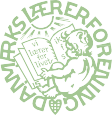 EN FORENING, DER FAVNER BREDTDanmarks Lærerforening varetager alle medlemmers faglige og arbejdsmæssige interesser og behov.Lærerne i folkeskolen fylder meget i foreningens arbejde og bevidsthed, men foreningen har også medlemmer i en række funktioner, som har stor betydning for, om folkeskolen lykkes med sin opgave.Vi har flere medlemsgrupper i foreningen, der med deres profession og faglighed er væsentlige led i samfundets kerneydelser.Vores politik og interesse spænder fra  undervisning  af børn,  unge og voksne til formidling og vejledning i ernæring og sundhed og de særlige funktioner, som er i tilknytning hertil.Det er helt essentielt for foreningen, at alle medlemsgrupper mærker, at foreningen arbejder for dem.Danmarks Lærerforening vil understøtte og samarbejde med netværk for foreningens medlemsgrupper og bidrage til, at områderne er synlige i organisationen.Danmarks Lærerforening vil arbejde for, at medlemmerne kan fastholde, udvikle og udvide deres position på arbejdsmarkedet inden for deres grunduddannelsers kerneområder og professioner.Vi vil være en forening, der favner bredt.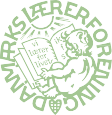 FÆLLESSKABETS SKOLEDen danske folkeskole er en væsentlig forudsætning for fundamentet for fællesskabet og demokratiet i et mangfoldigt samfund i konstant forandring. Den er skolen for alle, og den skal give eleverne et kulturelt og demokratisk grundlag og medvirke til at danne et forpligtende fællesskab, hvor den enkelte elev udvikles personligt og fagligt.Danmarks Lærerforening vil arbejde for, at folkeskolen sikres forudsætninger for at kunne leve op til disse målsætninger.Folkeskolen er en samfundsbærende kulturinstitution, der skal organiseres som sådan. Dens formål beror på grundlæggende værdier, der ikke må gøres til genstand for markedsstyring eller politiske særinteresser.Folkeskolen skal være et nationalt anliggende, der drives og finansieres af det offentlige på en måde, så der overalt i landet er sammenhæng mellem de politiske mål og de økonomiske midler. De enkelte skoler og skolevæsener skal inden for de centralt fastsatte rammer kunne udvikle sig i overensstemmelse med lokale ønsker og behov under hensyntagen til, at den enkelte skole skal fungere som en samlet pædagogisk enhed.Medarbejdere, elever og forældre skal inddrages i alle relevante beslutninger.Folkeskolen skal være en inkluderende skole, hvor en styrkelse af fællesskabet og almenundervisningen er forudsætningen for at flest mulige elever modtager undervisning på deres lokale skole. Den lokale folkeskole skal udvise aktiv imødekommenhed overfor alle distriktets børn og være forældrenes naturlige og foretrukne skolevalg på deres børns vegne. Kommunerne bærer ansvaret for at sikre, at alle elever kan få undervisning, som tilgodeser deres behov fagligt og socialt, uanset deres forudsætninger.Mangfoldigheden og diversiteten i folkeskolen er en styrkelse af det enkelte barns mulighed for at skabe sin egen identitet og tilhørsforhold i fællesskabet.Skolens hverdag må være præget af ligeværd og demokrati og give alle mulighed for at udvikle sig uanset baggrund og forudsætninger.Der skal gøres aktivt brug af de positive muligheder, som ligger i mødet med flere kulturer.Folkeskolen skal være en enhedsskole med årgangsdeling og et sammenhængende forløb startende med børnehaveklassen og med klassens fællesskab som det bærende organisatoriske princip for undervisningen.Klasselærerfunktionen skal i hele skoleforløbet understøtte det forpligtende fællesskab i elevernes sociale og faglige liv samt koordination af undervisningen. Det brede kendskab til de enkelte elever kvalificerer skolens dialog med eleverne og deres forældre.Overgangen fra børnehave til skole kvalificeres ved et udbygget samarbejde mellem daginstitution og skole. Der skal være tid til fordybelse i skolestarten, og den skal organiseres, så der skabes mulighed for, at lærere og børnehaveklasseledere kan samarbejde om undervisningen i indskolingen.Vælger kommuner at oprette 10. klasseskoler eller placere 10. klasse i et ungdomscenter, er det vigtigt, at 10. klasse etableres inden for folkeskolelovens rammer som et tilbud til alle elever.Vejledning og undervisning er to sider af samme sag. Arbejdet med at sikre den enkelte elev den bedste overgang til ungdomsuddannelse skal ske i et tæt og koordineret samarbejde mellem klasselærer og Ungdommens Uddannelsesvejledning.UNDERVISNING – SKOLENS OG INSTITUTIONENS KERNEYDELSEUndervisning er skolens såvel som andre undervisningsinstitutioners kerneydelse. Undervisningen foregår, når læreren og børnehave- klasselederen skaber og fremmer læreprocesser hos eleverne, der giver eleverne viden og færdigheder, der tilgodeser deres alsidige personlige udvikling.Alle elever har ret til den rette undervisning. Undervisningspligten skal kunne opfyldes i en folkeskole, der spænder fra en almindelig klasse i distriktsskolen til det mest specialiserede tilbud.Den enkelte skole skal med klassen som bærende princip have mulighed for  selv  at  fastlægge  undervisningens  organisering  ud fra drøftelser om, hvordan man bedst udnytter skolens rammer og lærernes kvalifikationer til gavn for eleverne.Skolens fagrække skal udgøre en helhed, hvor de enkelte fag ikke fremstår som isolerede enheder. Eleverne skal have mulighed for at anvende de enkelte fags faglighed i relevante situationer på tværs  af fagene, og der skal sikres sammenhæng i undervisningen og muligheder for fordybelse og refleksion.Undervisningen skal foregå i en vekselvirkning mellem teori og praksis. Lærerne og børnehaveklasselederne skal have mulighed for professionelt at forberede, gennemføre og evaluere undervisningen.Alle skoler skal sikre et godt fysisk, psykisk og æstetisk arbejds- og undervisningsmiljø for ansatte og elever.Den fortsatte udvikling af folkeskolens grundlæggende og brede undervisnings- og dannelsesbegreb skal bl.a. sikres gennem fastlæggelse af mål, opfølgning og evaluering.Viden fra forskning skal bidrage til en øget kvalitet og begrundede valg politisk, ledelsesmæssigt og fagligt.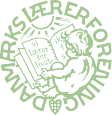 DEN PROFESSIONELLE LÆRERDet er folkeskolens mål, at eleverne dannes til et aktivt og engageret liv i et demokratisk samfund.Lærere varetager deres arbejde i samarbejde med kolleger, ledere og andre fagprofessionelle. Læreren skal, jf. lærerrollen i Danmarks Lærerforenings professionsideal, fremme de undervisnings- og læreprocesser, som tilgodeser folkeskolens brede dannelses- og undervisningsbegreb. Lærerens faglige, didaktiske og menneskelige kvalifikationer skal svare til lærerprofessionens nøglerolle i skole- og samfundsudviklingen og anerkendes i overensstemmelse hermed.Elevens tarv i relation til folkeskolens formål danner udgangspunkt for alle lærerens professionelle overvejelser. Lærerens faglige, metodiske og pædagogiske forudsætninger skal både sikre, at undervisningen er tilpasset efter elevernes mangeartede behov, interesser og evner, og at den rummer udfordringer for hver enkelt elev.Lærerens rolle som underviser, vejleder og ansvarlig for klassen skal respekteres. Læreren er en autoritet, og det professionelle råderum og den personlige integritet er en forudsætning for god klasseledelse. Lærerne skal sikres tidssvarende og nødvendige undervisningsmidler og faciliteter, der giver gode arbejds- og undervisningsvilkår.Lærerens professionalisme tilgodeses med tid og rum til planlægning, koordinering, evaluering, refleksion, efteruddannelse og udvikling af den personlige, pædagogiske praksis.Engagement, samarbejdsvilje og styrke til at fastholde og nå bestemte mål og lyst til fornyelse er vigtige personlige kvalifikationer hos læreren. Læreren har det professionelle ansvar for løsningen af den samlede undervisningsopgave og varetager selvstændigt denne opgave (jf. professionsidealet).Det er lærerens ansvar, at undervisningen sigter mod at opfylde de fastlagte målsætninger og rummer en faglig progression.  Inden for de fastlagte mål og rammer foretager den professionelle lærer valg af indhold og metode i undervisningen.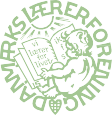 LEDELSELederen har en nøglerolle, som består i at være den, der både vil og evner at give lærerne mulighed for at skabe god undervisning.Derfor skal ledelsen være nærværende og engageret i forhold til undervisningen og have en kvalificeret uddannelsesmæssig baggrund som lærer. Lederen skal have kendskab, indsigt og forståelse for lærerarbejdet for at kunne agere som rådgiver for lærerne. Vi forventer at lederen udøver sin ledelse i samarbejde med de ansatte og kanfacilitere skolens og lærernes fortsatte udvikling såvel fagligt som pædagogisk og didaktisk.Skolens og institutionens ledelse skal sætte den overordnede retning og skabe helhed i skolens og institutionens opgaveløsning med tydelige prioriteringer. Lederen skal derfor påtage sig rollen med visionær, faglig, pædagogisk, personalemæssig og strategisk ledelse for at understøtte de bedst mulige rammer og vilkår for skolen og for at skabe den nødvendige arbejdsglæde blandt lærere og andre ansatte.Det er en væsentlig opgave for lederen at praktisere en åbenhed, som kan skabe forståelse, respekt og opbakning til skolen for de valgte prioriteringer blandt ansatte, hos forældre, i den kommunale ledelse og blandt skolens øvrige kontaktflader. Det forventes, at lederen evner tydeligt at markere skolens eller institutionens værdier og mål og følger dette op med en synlig tilstedeværelse i dagligdagen.At skabe balance mellem udefrakommende krav, skolens kultur og behov samt egne handlemuligheder er nødvendigt for at kunne skabe resultater i skolens og institutionens arbejde. Det stiller store krav til såvel den enkelte leder og ledelsesteamet som til de rammer, der er afsat for ledelsesudøvelsen.Vi skal understøtte mangfoldighed og ligestilling i rekruttering af ledere.PROFESSIONSUDDANNELSE – EN NØDVENDIG FORUDSÆTNINGDet er af stor betydning for folkeskolens udvikling, at alle ansatte– herunder børnehaveklasseledere og skoleledere – har de uddannelsesmæssige forudsætninger for at kunne varetage opgaven på et højt professionelt niveau.Læreruddannelsen skal være en enhedsuddannelse primært rettet mod folkeskolen, være alment dannende for den studerende og have et tæt samspil mellem fag, didaktik og praktik. Det er vigtigt at rekruttere både mænd og kvinder til læreruddannelsen, og at de studerende får kendskab til arbejdet med ligestilling i folkeskolen.Læreruddannelsen skal have fælles mål og rammer for indhold og omfang af undervisning og praktik.Læreruddannelsen skal give den studerende et højt fagligt niveausamt kompetencer i klasserumsledelse, relationer og fagdidaktik til at undervise i folkeskolen.De studerendes kompetencer skal dokumenteres gennem relevant evaluering, herunder dokumentation af undervisningsfærdigheder, gennem praktik hos uddannede praktiklærere. Læreruddannelsen skal give de studerende kendskab til specialpædagogiske problemstillinger, så de kan varetage den nødvendige specialpædagogiske indsats eller henvise til den.Læreruddannelsen skal sikre, at den studerende er rustet til at håndtere konfliktfyldte problemstillinger.Da folkeskolen skal udgøre et samlet skoleforløb, er det afgørende at fastholde en læreruddannelse, der giver undervisningskompetence i- 10. klassetrin.Foreningen vil arbejde for, at læreruddannelsen bliver en forsknings- baseret 5-årig professionsrettet uddannelse med fokus på samspillet mellem fag, didaktik og praktik. En sådan uddannelse skal forbedre og styrke læreruddannelsens muligheder for at sikre alle læreruddannede et forbedret pædagogisk og fagligt grundlag for varetagelsen af de professionelle lærerfunktioner i folkeskolen. Det er foreningens mål, at merit alene skal gives i relation til den ordinære læreruddannelse.Efter- og videreuddannelseAlle lærere skal have reel mulighed for systematisk kompetence- udvikling samt efter- og videreuddannelse. Der skal være en efter-  og videreuddannelsesplan for alle ansatte. En hensigtsmæssig efteruddannelsespolitik i kommunerne og på den enkelte skole skal sikre det enkelte skolevæsens samlede behov for lærerkvalifikationer.Der skal landsdækkende være sikret efteruddannelse i alle folkeskolens områder og fagrækken på alle klassetrin. Udgiften til efteruddannelse, herunder tid og studieafgift, skal finansieres af arbejdsgiveren.Der skal etableres et videreuddannelsestilbud målrettet mod børnehaveklasseledernes opgaver i skolestarten. Uddannelsen skal tilbydes alle nyansatte børnehaveklasseledere.Børnehaveklasseledere skal have efter- og videreuddannelsesmulig- heder, som svarer til lærernes, og pædagogstuderende skal have mulighed for praktik i børnehaveklassen.Læreruddannelsen er en nødvendig forudsætning for at være leder, da skolelederen skal have stor indsigt i lærernes arbejde, blandt andet for at kunne sikre opfyldelsen af folkeskolens krav.Skolelederen skal sikres lederuddannelse. Lederuddannelserne skal målrettes folkeskolen, hvor kerneydelsen er undervisning, og efter- og videreuddannelsen skal give mulighed for at kunne udvikle egen identitet i dialog med ligestillede ledelseskolleger.GOD UNDERVISNING GENNEM GODE ARBEJDSVILKÅREn god undervisning sikres bedst gennem arbejdsvilkår, herunder en arbejdstidsaftale, der understøtter lærerarbejdet som en profession. Vilkårene skal sikre det højest mulige niveau for sundhed, trivsel og sikkerhed i det fysiske, psykiske og sociale arbejdspladsmiljø. De ansatte skal have en høj grad af medindflydelse og medbestemmelse på såvel egne forhold som på rammerne for arbejdet, og lønnen skal aftales og udmøntes på en måde, der er i overensstemmelse med arbejdsområdets kultur.De nationale arbejdsmarkeders aftale- og forhandlingsret skal respekteres, og den sociale dialog i EU skal fremmes ved at sikre lærerorganisationerne størst mulig indflydelse og ved at indgå i en sektordialog med arbejdsgiverorganisationerne.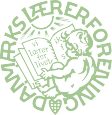 ARBEJDSMILJØ OG SUNDHEDAlle forhold af betydning for medlemmernes arbejdsmiljø og sundhed på arbejdspladsen skal inddrages i foreningens virke. Politik og hand- ling skal understøtte det forebyggende arbejdsmiljø- og sundheds- arbejde på den enkelte arbejdsplads. Såvel det enkelte medlem som arbejdspladsen som helhed skal opleve, at der er balance mellem de krav, der stilles, og de muligheder, der er for at leve op til kravene.Standarden for det fysiske og psykiske arbejdsmiljø skal være høj. Forebyggelse skal have højeste prioritet. Sundhedsfremme skal indgå som en naturlig del af arbejdspladsens personalepolitik. Arbejdsmiljø- og sundhedsarbejdet skal afspejle, at det er et fælles anliggende for hele arbejdspladsen og ikke blot for den enkelte.Danmarks Lærerforening skal understøtte forskning og undersøgelser af betydning for medlemmernes arbejdsmiljø- og sundhedsforhold.Foreningen vil i særlig grad være opmærksom på arbejdsvilkårenes betydning for sygefravær, arbejdspladsfastholdelse og rekruttering af nye lærere, børnehaveklasseledere og andre medlemsgrupper.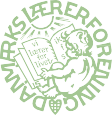 LØNLønsystemet skal medvirke til at udvikle og understøtte professionen. Der skal sikres et lønsystem, som passer til et arbejde, der ofte udføres som et kollektivt anliggende, og som tager udgangspunkt i de faglige kvalifikationer, der kræves for ansættelsen.Resultatet af de centrale forhandlinger skal som minimum sikre reallønnen i en stabil og kendt lønudvikling. Lønniveauet skal som minimum fastholdes i forhold til øvrige grupper på arbejdsmarkedet, hvilket vil medvirke til at fastholde kvalificerede medarbejdere. Lønudviklingen skal tilgodese alle medlemsgrupper i foreningen. Lønnen skal medvirke til at tiltrække kvalificerede ansøgere til læreruddannelsen.Lønnen skal udmøntes, så den understøtter mulighederne for et godt arbejdsklima og arbejdstilfredshed, idet alle løndele aftales mellem arbejdsgiverne og organisationen.Medlemmerne skal sikres korrekt løn til tiden samt et bredt kendskab til lønnens sammensætning og have indflydelse på udviklingen og udmøntningen af foreningens lønpolitik og lønstrategi. Den centralt formulerede lønpolitik og strategi skal udvikles i tæt samspil med medlemmer og kredse, så centrale og lokale initiativer og aftaler kan understøtte hinanden. Lokale løndele udmøntes på baggrund af objektive og fremadrettede kriterier.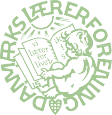 PENSIONOverenskomstpensionen skal have en størrelse, så den kan sikre social tryghed og en høj levestandard i pensionisttilværelsen. Tjenestemandspensionen skal sikres via samme udvikling som hele lønnen.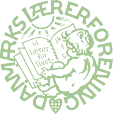 ANSÆTTELSESVILKÅRAnsættelsesvilkårene skal aftales mellem de forhandlingsberettigede parter og sikre balance mellem arbejds- og familieliv blandt andet med hensyn til rettigheder i forhold til ferie, barsel og omsorg.Der skal sikres ansættelsesvilkår, som passer til forskellige faser af arbejdslivet.Der skal være tryghed i ansættelsen med størst mulig beskyttelse mod afskedigelser.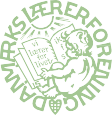 ARBEJDSTIDVi arbejder for at indgå kollektive arbejdstidsaftaler så centralt som muligt, fordi de medvirker til at udvikle og understøtte lærerprofessionen og sikre ordentlige arbejdsvilkår.Alle medlemmer skal sikres tid til at løse deres arbejdsopgaver. For lærerne og børnehaveklasselederne skal der være et maksimum for undervisningstiden, som gælder for alle. Læreren skal have ansvar for og frihed til selv at disponere over tiden til den samlede undervisningsopgave i samarbejde med sine kolleger. Der skal være en balance mellem tiden til undervisning, forberedelse og tiden til øvrige opgaver, der knytter sig til undervisningen.Lærerarbejdets karakter er præget af skoleårets særlige opbygning med periodevis varierende arbejdsbelastninger. Arbejdstiden skal tilrettelægges, så den i alle perioder understøtter et godt arbejdsmiljø.PERSONALEPOLITIKAlle arbejdsaktive medlemmer skal være omfattet af en personale- politik, der er udviklet i samarbejde mellem ledelsen og medarbejderne. Samarbejdet mellem ledelse og ansatte skal løbende udvikles ogforbedres, blandt andet via samarbejdet i SU/MED-systemerne.Personalepolitikken skal være en integreret og aktiv del af hverdagen og sikre medarbejderne størst mulig tryghed og indflydelse på egen arbejdssituation.Personalepolitikken skal sikre alle medlemmer tilfredsstillende og udviklende arbejdsvilkår og dermed medvirke til at skabe gode rammer for arbejdets udførelse.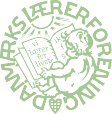 MÅLRETTET INTERESSEVARETAGELSEVi skal varetage medlemmernes interesser ud fra de fælles mål og værdier og arbejde målrettet og strategisk for at opnå indflydelse og gennemslagskraft. Vi vil søge samarbejde og alliancemuligheder med de øvrige fagforbund. Dette arbejde foregår lokalt, nationalt og internationalt.Foreningen skal via en åben kommunikation over for offentligheden fremme forståelsen for folkeskolens og øvrige arbejdsområders betydning.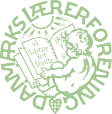 VELFÆRDSSAMFUNDETFor at sikre respekten for foreningens værdier og for medlemmernes professionelle arbejdsbetingelser arbejder Danmarks Lærerforening for, at de nødvendige samfundsmæssige forudsætninger er til stede. Foreningen vil ikke mindst være opmærksom på folkeskolens betydning for den fortsatte udvikling af velfærdssamfundet, så den kan imødegå de nationale og globale udfordringer, der påvirker vores levevilkår, nu og i fremtiden. Det er derfor helt afgørende, at den nationale ret til selv at fastsætte mål og indhold for undervisningen i den almene uddannelse, herunder folkeskolen, fastholdes.Det har høj prioritet at sikre overensstemmelse mellem kravene og ressourcerne til folkeskolen, samt at antallet af uddannede lærere modsvarer behovet. Organisationernes aftaleret og A-kassesystemet,der betyder et fleksibelt og stabilt arbejdsmarked, skal fastholdes. ”Den danske model” skal fortsat udvikles.Foreningen varetager medlemmernes interesser ved at opsøge og fastholde samarbejde med alle de interessenter, der har en særlig indflydelse på medlemmernes arbejdsvilkår.Det skal være muligt at finansiere en velfungerende offentlig sektor, der både sikrer social tryghed og leverer ydelser af høj kvalitet til borgere og erhvervsliv. Midlet er at fordele skatten på et socialt retfærdigt grundlag og en højt prioriteret målsætning om fuld beskæftigelse i den økonomiske politik.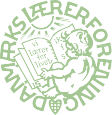 SAMARBEJDE OG SOLIDARITET OVER LANDEGRÆNSERNEDanmarks Lærerforening er en del af såvel den nationale som den internationale fagbevægelse og skal arbejde for den størst mulige grad af samarbejde og fælles interessevaretagelse i fagbevægelsen.Gennem aktiv medvirken i internationale organisationer og i det internationale solidaritetsarbejde vil vi arbejde for at fremme og styrke lærerarbejdets status, den internationale faglige solidaritet, menneskerettighederne, herunder retten til uddannelse og til at organisere sig, demokrati og social retfærdighed, bekæmpelse af racisme og diskriminering og et sikkert og sundt arbejdsmiljø.Foreningen skal arbejde for et højt informationsniveau på det inter- nationale område og sikre så stor involvering som muligt.Foreningen skal sikre en gensidig erfaringsudveksling med internationale samarbejdspartnere og støtte initiativer, der har til formål at styrke og forsvare medlemmernes og lærerorganisationernes rettigheder.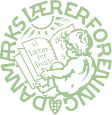 GRØN OMSTILLING OG BÆREDYGTIGHEDDanmarks Lærerforening er en synlig medspiller i kampen for et demokratisk og bæredygtigt samfund. Foreningen arbejder som en del af fagbevægelsen lokalt, nationalt og internationalt for at sikre menneskers fremtidige levevilkår og eksistens, og for at politiske beslutninger om grøn omstilling og bæredygtighed er socialt retfærdige.Danmarks Lærerforening arbejder for grøn omstilling og bæredygtighed sammen med medlemmer, forskere og andre interessenter og understøtter, at lærerne kan inddrage grøn omstilling og bæredygtighed i deres professionelle virke.15. september 2020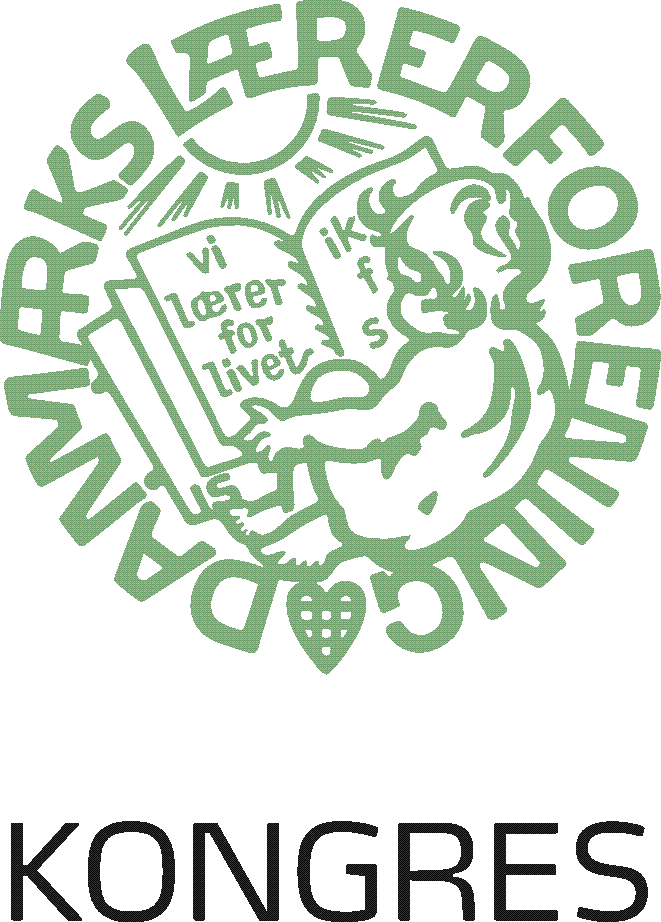 Forslag til principprogramtilføjelse om grøn omstilling og bæredygtighed 7.2Grøn omstilling7.2Grøn omstilling